FRANÇAIS 1º BACHILLERATO                     Lisez le texte et répondez les questions:Dentro del recuadro no se puede escribir, así que lo hacéis en una hoja y me la entregáis a la vuelta o si queréis la enviáis a este correo: amalpicacastanon@educa.madrid.orgNo tenéis que imprimirlo, solamente contestar las preguntas.Gracias.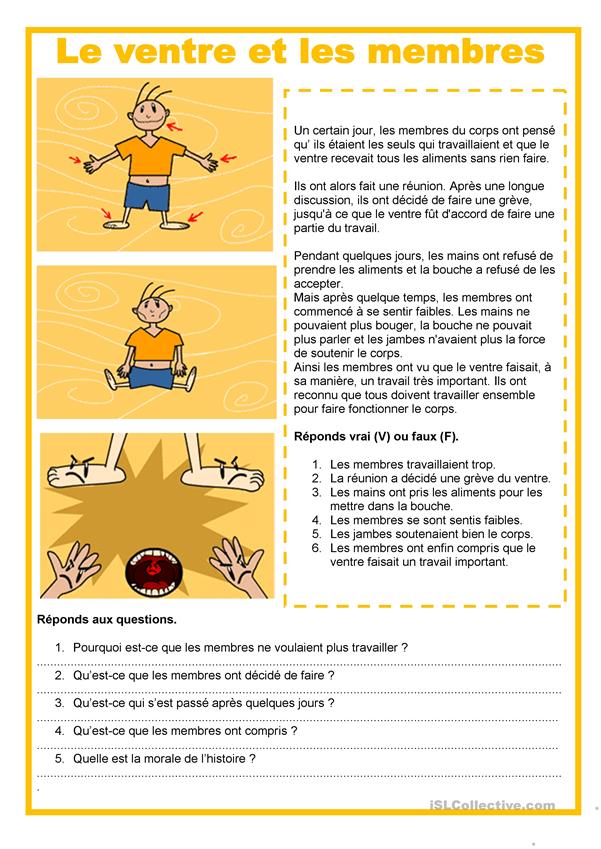 1º de BACHILLERATO (esta actividad podéis enviármela por correo)Regardez ce vidéo et répondez les questions:https://www.youtube.com/watch?v=2VjWrVQmCpQ&list=PLyN1a8kEkvrDPQjxi3GDTXGq77gRMLGmR&index=31- De quel instrument joue Féloche ?de la guitare.du violon.de la mandoline.2- Comment Féloche a appris le “silbo”?Grâce à sa maman.Grâce à l’amoureux de sa maman.Lors d’un voyage aux Canaries.3- Les chansons de Féloche s’inspiredes voyages qu’il fait.de ses rêves.d’autres chanteurs.4- Quelle formation a Féloche?Il a fait le conservatoire.Il a fait une école de guitare.aucune.5- Pour Féloche, la musique c’est…du temps passé à s’amuser.très difficile.personnel.6- “Silbo”, c’est sonPremier  album.   Deuxième album.troisième album.